Concours de nouvelles 2017-2018 / Fiche d’inscription écriture individuelleVisa du chef d'établissementNom de l’établissementNom et @ du chef d’établissementNom – prénom /@du référentDiscipline (du référent)Coordonnées de la personne à contacter en cas de récompense 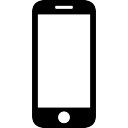 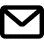 Indiquer nom(s) et discipline des enseignants concernésCM1CM26è5è4è3è2nde1èreTerminale